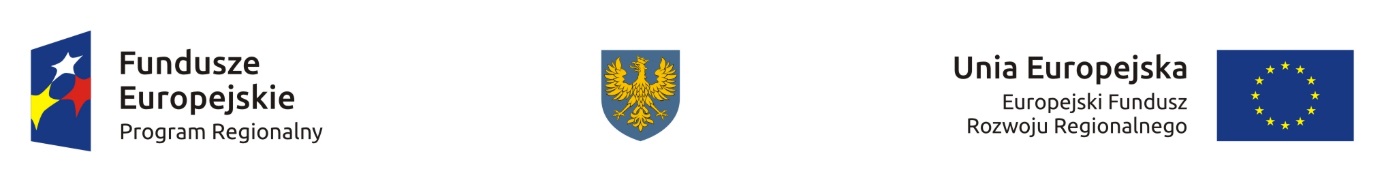 Tab.1. Zestawienie tabelaryczne dot. projektu wybranego do dofinansowania w trybie pozakonkursowym 
w ramach działania 6.2 Nowoczesny transport kolejowy RPO WO 2014-2020.                                                      [PLN]Źródło: Opracowanie własne na podstawie uchwały ZWO w sprawie wyboru do dofinansowania.LpTytuł projektuNazwa wnioskodawcyKwota wnioskowanego dofinansowaniaKoszt całkowity projektuWynik oceny1„Opolskie mobilne!-usprawnienie transportu zbiorowego regionu i aglomeracji opolskiej”Województwo Opolskie64 945 000,0076 545 000,0012 pkt(tj. 80 %)